豫知〔2021〕47号河南省知识产权局关于开展河南省知识产权强企培育备案工作的通知各省辖市、济源示范区、省直管县（市）知识产权局（知识产权管理部门）：为深入实施知识产权战略，全面提升我省创新驱动发展能力和企业核心竞争力，加快形成一批拥有自主知识产权、具备行业竞争优势的知识产权强企，助推我省产业转型升级和经济高质量发展，省知识产权局决定在全省开展知识产权强企培育备案工作。现将有关事宜通知如下：申报要求知识产权强企申报条件、申报程序、考核管理等要求详见《河南省知识产权强企培育备案管理办法》（见附件1，以下简称《强企管理办法》）。请各省辖市、济源示范区、省直管县（市）知识产权局（知识产权管理部门）根据当地实际情况，按照《强企管理办法》的具体要求，认真做好辖区企业摸底和组织申报工作，对企业申报材料进行审核，注重推荐质量。材料要求申报单位填写《河南省知识产权强企培育备案表》（见附件2）并附相关证明材料 (纸件一份，同时报送电子件)，由省辖市、济源示范区、省直管县（市）知识产权局（知识产权管理部门）审核汇齐后，和推荐汇总表（见附件3）一并报送省知识产权局。三、申报时间推荐截止时间：2021年8月3日，逾期不再受理。四、其他各省辖市、济源示范区、省直管县（市）知识产权局（知识产权管理部门）不限推荐企业名额。附件：1.河南省知识产权强企培育备案管理办法2.河南省知识产权强企培育备案表3.河南省知识产权强企推荐汇总表2021年7月19日联系人：协调管理处   李苏  刘璟地  址：郑州市花园路21号省市场监管局南区综合楼923电  话：0371-65928585     邮  箱：xtglc@126.com附件1河南省知识产权强企培育备案管理办法第一章  总则第一条  为深入实施知识产权战略，强化知识产权创造、保护、运用，推动知识产权高质量发展，培育一批创新能力强、成长速度快、发展潜力大的知识产权优势企业，加快形成一批拥有自主知识产权、具备行业竞争实力的知识产权强企，为知识产权强省建设提供有力支撑，特制定本办法。第二条  知识产权强企培育采用备案制。包括：知识产权优势企业、知识产权示范企业和知识产权领军企业三类。重点遴选具有较完善的知识产权创新体系、创新机制及与之相适应的研发投入，注重知识产权保护，拥有自主知识产权产品和服务，具有一定经济规模和成长性较好的企业。第三条  省知识产权局负责知识产权强企的备案、监管、奖补等工作。对通过的知识产权强企由省知识产权局颁发证书。省辖市、省直管县（市）知识产权管理部门负责本地区知识产权强企备案的组织申报、审核推荐、复核和日常监管工作，可制订相应的实施办法和细则。第二章  备案条件和程序第四条  “知识产权优势企业”备案条件：1.企业知识产权工作体系健全。企业领导高度重视知识产权工作，有一名企业领导分管知识产权工作；设立有知识产权工作专项经费；能较好地利用中介机构为企业知识产权工作提供服务。2.企业已建立较为健全的知识产权管理制度和激励机制，执行情况良好。3.企业专利申请的数量和质量逐年提高，近三年发明专利申请量、授权量，截至上年底有效专利拥有量在本地区或省内同行业中领先，无非正常专利申请行为。4.企业知识产权保护意识较强，近三年无行政和司法程序认定的侵犯知识产权行为。5.企业重视专利技术产业化，年度营业收入超1000万元以上（含1000万元），专利相关产品与服务的营业收入占企业年营业收入30%以上。6.企业积极开展知识产权宣传培训。企业管理层及研发人员的培训率达到80%以上，员工的培训率达到60%以上。第五条  “知识产权示范企业”备案条件：1.企业知识产权工作体系健全。企业领导高度重视知识产权工作，有一名企业领导分管知识产权工作；设立有知识产权工作专项经费，知识产权经费投入大于营业收入的0.5%；设立有知识产权管理机构，并成为企业整体管理构架的重要组成部分，知识产权管理人员参与企业的研发和战略决策。2.企业知识产权管理制度完善。开展《企业知识产权管理规范》（GB/T 29490-2013）国家标准实施工作，建立完善的知识产权制度体系，把知识产权工作纳入技术创新以及生产经营全过程，形成正式规章在企业内部执行。3.知识产权创造能力强。拥有自主知识产权产品或重要核心专利；近三年发明专利申请量、授权量，截至上年底有效专利拥有量在省内同行业中领先。商标在市场上有较高信誉和公众认知度，积极通过个案申请认定驰名商标。4.企业知识产权保护意识和应对纠纷能力强。按照知识产权制度和规章处理知识产权纠纷，无行政和司法程序认定的侵犯知识产权行为。5.企业有效的运用专利信息，建立较完善的专利检索制度，在研发、生产、销售、产品进出口、对外技术合作时首先进行专利检索。6.企业重视知识产权的转化和产业化。重视专利、商标权等综合运用，通过知识产权的转让、许可、质押融资、投资入股等途径拓宽企业知识产权的价值，实现企业技术创新的良性循环。7.知识产权经济和社会效益显著。企业销售收入在省内同行业中领先，年度营业收入超过1亿元以上（含1亿元），专利相关产品与服务的营业收入占企业年营业收入30%以上。第六条  “知识产权领军企业”备案条件：1.知识产权战略运用初见成效。企业把知识产权战略融入企业经营管理总体战略之中，运用知识产权制度和规则谋求自身发展、参与国内外市场竞争的能力较强。2.企业知识产权工作体系健全。设立有知识产权工作专项经费，知识产权经费投入大于营业收入的0.3%；设立有知识产权管理机构，并成为企业整体管理构架的重要组成部分，知识产权管理人员参与企业的研发和战略决策。3.企业知识产权管理制度完善。开展《企业知识产权管理规范》GB/T29490-2013国家标准实施工作，并获得认证。建立了完善的知识产权制度体系，把知识产权工作纳入技术创新以及生产经营全过程，形成正式规章在企业内部执行。4.知识产权创造量高质优。拥有自主知识产权产品或重要核心专利；近三年发明专利申请量、授权量，截至上年底有效专利拥有量在国内同行业中领先。申请了国（境）外专利，注重高价值专利布局，商标在市场上有较高信誉和公众认知度，积极通过个案申请认定驰名商标。积极主导或参与国际、国家、行业技术标准的制定分析。5.企业知识产权保护能力强。建立了知识产权侵权预警机制、风险监控机制和分析评议机制，无行政和司法程序认定的侵犯知识产权行为。6.企业重视知识产权的转化和产业化，取得了显著经济和社会效益。重视专利、商标权等综合运用，通过知识产权的转让、许可、质押融资、投资入股等途径拓宽企业知识产权的价值，实现企业技术创新的良性循环。年度营业收入超过5亿元以上（含5亿元），专利相关产品与服务的营业收入占企业年营业收入50%以上。 7.企业专利导航工作。开展企业运营类导航项目，搭建企业专利专题数据库。将专利导航成果应用于企业的研发、布局、发展等环节。第七条  根据行业特点，申报单位在行业内知识产权创造、保护或转化运用等方面工作特色明显、成效显著的，参照申报条件，也可作为储备企业推荐备案。第八条  知识产权强企备案程序：1.备案审核推荐。省辖市、省直管县（市）知识产权管理部门按照知识产权强企备案条件，筛选辖区内符合要求的企业，经审核后正式行文推荐至省知识产权局。2.备案入库。省知识产权局经评审、公示、认定后将企业纳入“知识产权强企”库进行管理。第三章  动态管理第九条  “知识产权优势企业”、“知识产权示范企业”、“知识产权领军企业”有效期为三年。第十条  知识产权强企有效期满后，省辖市、省直管县（市）知识产权管理部门负责复核企业资格，并将复核结果报省知识产权局备案。确认后有效期重新计算。第十一条  对有效期满，经复核符合“知识产权优势企业、知识产权示范企业、知识产权领军企业”条件的，省知识产权局下发复核文件，颁发证书。第十二条  有效期内，发生重大违法违规行为的知识产权强企，省辖市、省直管县（市）知识产权管理部门核实无误报省知识产权局复核后，取消相应强企资格。此类企业三年内不得申请知识产权强企备案。第四章  支持措施第十三条  通过备案的知识产权优势企业、知识产权示范企业和知识产权领军企业，省知识产权局给予奖补支持，同时在专利权质押融资补贴、专利信息服务、高价值专利培育、专利奖项目推荐、相关培训辅导等专项工作中给予优先支持。第十四条  各省辖市、省直管县（市）知识产权管理部门要完善相关培育政策，加大知识产权强企专项资金保障力度，强化企业高价值专利创造、运用和产业化项目等具体政策的导向作用。第五章      第十五条  本办法由河南省知识产权局负责解释，自发布之日起执行。附件2                              项目编号：              河南省知识产权强企培育备案表企业名称：                                     申报类型： □领军企业  □示范企业  □优势企业  申报日期：                                     河南省知识产权局制二〇二一年 填写要求本申报书根据评价指标体系请企业认真如实填写。填写要求如下：1．指定专人会同企业财务、统计部门人员填写。2．填表用语简洁明了，数据详实、准确。3．表内栏目不得空缺，如果某项栏目内容没有，请填“无”。4．各表格中的内容如果不够地方填写，可以扩充或加页。5.本表填写内容中涉及到的企业相关情况，如审计报告及财务报表、重要管理制度、获奖证书、专利证书、有关认定证书等需要提供相关复印件一并附上。6．各种数据的统计截止日期为2020年12月31日。7．附表只填写企业重要的、有代表性的内容。8．工作内容应包括2021年的企业工作情况。9．企业法定代表人确认所填写内容准确无误后，在本表承诺书上签字盖章，否则本表无效。填表人（签字）：填表日期：联系电话：电子邮件：河南省知识产权强企培育备案表附件3河南省知识产权强企推荐汇总表 推荐单位：（加盖公章）                     联系人：           手机号：  河南省知识产权局办公室          　　　　   2021年7月19日印发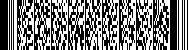 一、企业基本情况一、企业基本情况一、企业基本情况一、企业基本情况一、企业基本情况一、企业基本情况一、企业基本情况一、企业基本情况一、企业基本情况一、企业基本情况一、企业基本情况一、企业基本情况一、企业基本情况一、企业基本情况一、企业基本情况一、企业基本情况一、企业基本情况一、企业基本情况一、企业基本情况一、企业基本情况一、企业基本情况一、企业基本情况一、企业基本情况一、企业基本情况一、企业基本情况一、企业基本情况一、企业基本情况一、企业基本情况一、企业基本情况一、企业基本情况一、企业基本情况一、企业基本情况一、企业基本情况一、企业基本情况一、企业基本情况一、企业基本情况一、企业基本情况企业通信地址企业通信地址邮编邮编邮编邮编邮编法定代表人法定代表人电话电话电话电话电话电话电话传真传真传真传真传真联络人联络人电话电话电话电话电话电话电话传真传真传真传真传真经济类型经济类型□国有企业 □集体企业 □私营企业□国有企业 □集体企业 □私营企业□国有企业 □集体企业 □私营企业□国有企业 □集体企业 □私营企业□国有企业 □集体企业 □私营企业□国有企业 □集体企业 □私营企业□国有企业 □集体企业 □私营企业□国有企业 □集体企业 □私营企业□国有企业 □集体企业 □私营企业□国有企业 □集体企业 □私营企业□国有企业 □集体企业 □私营企业□国有企业 □集体企业 □私营企业□国有企业 □集体企业 □私营企业□国有企业 □集体企业 □私营企业□国有企业 □集体企业 □私营企业□国有企业 □集体企业 □私营企业□国有企业 □集体企业 □私营企业□国有企业 □集体企业 □私营企业□国有企业 □集体企业 □私营企业□国有企业 □集体企业 □私营企业□国有企业 □集体企业 □私营企业□国有企业 □集体企业 □私营企业□国有企业 □集体企业 □私营企业□国有企业 □集体企业 □私营企业□国有企业 □集体企业 □私营企业□国有企业 □集体企业 □私营企业□国有企业 □集体企业 □私营企业□国有企业 □集体企业 □私营企业□国有企业 □集体企业 □私营企业□国有企业 □集体企业 □私营企业□国有企业 □集体企业 □私营企业□国有企业 □集体企业 □私营企业□国有企业 □集体企业 □私营企业□国有企业 □集体企业 □私营企业□国有企业 □集体企业 □私营企业经济类型经济类型□有限责任公司 □股份有限公司 □股份合作企业 □其他企业□有限责任公司 □股份有限公司 □股份合作企业 □其他企业□有限责任公司 □股份有限公司 □股份合作企业 □其他企业□有限责任公司 □股份有限公司 □股份合作企业 □其他企业□有限责任公司 □股份有限公司 □股份合作企业 □其他企业□有限责任公司 □股份有限公司 □股份合作企业 □其他企业□有限责任公司 □股份有限公司 □股份合作企业 □其他企业□有限责任公司 □股份有限公司 □股份合作企业 □其他企业□有限责任公司 □股份有限公司 □股份合作企业 □其他企业□有限责任公司 □股份有限公司 □股份合作企业 □其他企业□有限责任公司 □股份有限公司 □股份合作企业 □其他企业□有限责任公司 □股份有限公司 □股份合作企业 □其他企业□有限责任公司 □股份有限公司 □股份合作企业 □其他企业□有限责任公司 □股份有限公司 □股份合作企业 □其他企业□有限责任公司 □股份有限公司 □股份合作企业 □其他企业□有限责任公司 □股份有限公司 □股份合作企业 □其他企业□有限责任公司 □股份有限公司 □股份合作企业 □其他企业□有限责任公司 □股份有限公司 □股份合作企业 □其他企业□有限责任公司 □股份有限公司 □股份合作企业 □其他企业□有限责任公司 □股份有限公司 □股份合作企业 □其他企业□有限责任公司 □股份有限公司 □股份合作企业 □其他企业□有限责任公司 □股份有限公司 □股份合作企业 □其他企业□有限责任公司 □股份有限公司 □股份合作企业 □其他企业□有限责任公司 □股份有限公司 □股份合作企业 □其他企业□有限责任公司 □股份有限公司 □股份合作企业 □其他企业□有限责任公司 □股份有限公司 □股份合作企业 □其他企业□有限责任公司 □股份有限公司 □股份合作企业 □其他企业□有限责任公司 □股份有限公司 □股份合作企业 □其他企业□有限责任公司 □股份有限公司 □股份合作企业 □其他企业□有限责任公司 □股份有限公司 □股份合作企业 □其他企业□有限责任公司 □股份有限公司 □股份合作企业 □其他企业□有限责任公司 □股份有限公司 □股份合作企业 □其他企业□有限责任公司 □股份有限公司 □股份合作企业 □其他企业□有限责任公司 □股份有限公司 □股份合作企业 □其他企业□有限责任公司 □股份有限公司 □股份合作企业 □其他企业上市情况上市情况□上海证券交易所 □深圳证券交易所 □海外上市□未上市□上海证券交易所 □深圳证券交易所 □海外上市□未上市□上海证券交易所 □深圳证券交易所 □海外上市□未上市□上海证券交易所 □深圳证券交易所 □海外上市□未上市□上海证券交易所 □深圳证券交易所 □海外上市□未上市□上海证券交易所 □深圳证券交易所 □海外上市□未上市□上海证券交易所 □深圳证券交易所 □海外上市□未上市□上海证券交易所 □深圳证券交易所 □海外上市□未上市□上海证券交易所 □深圳证券交易所 □海外上市□未上市□上海证券交易所 □深圳证券交易所 □海外上市□未上市□上海证券交易所 □深圳证券交易所 □海外上市□未上市□上海证券交易所 □深圳证券交易所 □海外上市□未上市□上海证券交易所 □深圳证券交易所 □海外上市□未上市□上海证券交易所 □深圳证券交易所 □海外上市□未上市□上海证券交易所 □深圳证券交易所 □海外上市□未上市□上海证券交易所 □深圳证券交易所 □海外上市□未上市□上海证券交易所 □深圳证券交易所 □海外上市□未上市□上海证券交易所 □深圳证券交易所 □海外上市□未上市□上海证券交易所 □深圳证券交易所 □海外上市□未上市□上海证券交易所 □深圳证券交易所 □海外上市□未上市□上海证券交易所 □深圳证券交易所 □海外上市□未上市□上海证券交易所 □深圳证券交易所 □海外上市□未上市□上海证券交易所 □深圳证券交易所 □海外上市□未上市□上海证券交易所 □深圳证券交易所 □海外上市□未上市□上海证券交易所 □深圳证券交易所 □海外上市□未上市□上海证券交易所 □深圳证券交易所 □海外上市□未上市□上海证券交易所 □深圳证券交易所 □海外上市□未上市□上海证券交易所 □深圳证券交易所 □海外上市□未上市□上海证券交易所 □深圳证券交易所 □海外上市□未上市□上海证券交易所 □深圳证券交易所 □海外上市□未上市□上海证券交易所 □深圳证券交易所 □海外上市□未上市□上海证券交易所 □深圳证券交易所 □海外上市□未上市□上海证券交易所 □深圳证券交易所 □海外上市□未上市□上海证券交易所 □深圳证券交易所 □海外上市□未上市□上海证券交易所 □深圳证券交易所 □海外上市□未上市企业规模（按照《中小企业划型标准规定》确定）企业规模（按照《中小企业划型标准规定》确定）企业规模（按照《中小企业划型标准规定》确定）企业规模（按照《中小企业划型标准规定》确定）企业规模（按照《中小企业划型标准规定》确定）企业规模（按照《中小企业划型标准规定》确定）企业规模（按照《中小企业划型标准规定》确定）企业规模（按照《中小企业划型标准规定》确定）企业规模（按照《中小企业划型标准规定》确定）企业规模（按照《中小企业划型标准规定》确定）企业规模（按照《中小企业划型标准规定》确定）企业规模（按照《中小企业划型标准规定》确定）企业规模（按照《中小企业划型标准规定》确定）企业规模（按照《中小企业划型标准规定》确定）企业规模（按照《中小企业划型标准规定》确定）企业规模（按照《中小企业划型标准规定》确定）企业规模（按照《中小企业划型标准规定》确定）企业规模（按照《中小企业划型标准规定》确定）企业规模（按照《中小企业划型标准规定》确定）企业规模（按照《中小企业划型标准规定》确定）企业规模（按照《中小企业划型标准规定》确定）企业规模（按照《中小企业划型标准规定》确定）企业规模（按照《中小企业划型标准规定》确定）企业规模（按照《中小企业划型标准规定》确定）企业规模（按照《中小企业划型标准规定》确定）企业规模（按照《中小企业划型标准规定》确定）企业规模（按照《中小企业划型标准规定》确定）企业规模（按照《中小企业划型标准规定》确定）企业规模（按照《中小企业划型标准规定》确定）企业规模（按照《中小企业划型标准规定》确定）企业规模（按照《中小企业划型标准规定》确定）企业规模（按照《中小企业划型标准规定》确定）企业规模（按照《中小企业划型标准规定》确定）企业规模（按照《中小企业划型标准规定》确定）企业规模（按照《中小企业划型标准规定》确定）企业规模（按照《中小企业划型标准规定》确定）企业规模（按照《中小企业划型标准规定》确定）□ A.大型企业  □ B.中型企业  □ C.小型企业  □D.微型企业□ A.大型企业  □ B.中型企业  □ C.小型企业  □D.微型企业□ A.大型企业  □ B.中型企业  □ C.小型企业  □D.微型企业□ A.大型企业  □ B.中型企业  □ C.小型企业  □D.微型企业□ A.大型企业  □ B.中型企业  □ C.小型企业  □D.微型企业□ A.大型企业  □ B.中型企业  □ C.小型企业  □D.微型企业□ A.大型企业  □ B.中型企业  □ C.小型企业  □D.微型企业□ A.大型企业  □ B.中型企业  □ C.小型企业  □D.微型企业□ A.大型企业  □ B.中型企业  □ C.小型企业  □D.微型企业□ A.大型企业  □ B.中型企业  □ C.小型企业  □D.微型企业□ A.大型企业  □ B.中型企业  □ C.小型企业  □D.微型企业□ A.大型企业  □ B.中型企业  □ C.小型企业  □D.微型企业□ A.大型企业  □ B.中型企业  □ C.小型企业  □D.微型企业□ A.大型企业  □ B.中型企业  □ C.小型企业  □D.微型企业□ A.大型企业  □ B.中型企业  □ C.小型企业  □D.微型企业□ A.大型企业  □ B.中型企业  □ C.小型企业  □D.微型企业□ A.大型企业  □ B.中型企业  □ C.小型企业  □D.微型企业□ A.大型企业  □ B.中型企业  □ C.小型企业  □D.微型企业□ A.大型企业  □ B.中型企业  □ C.小型企业  □D.微型企业□ A.大型企业  □ B.中型企业  □ C.小型企业  □D.微型企业□ A.大型企业  □ B.中型企业  □ C.小型企业  □D.微型企业□ A.大型企业  □ B.中型企业  □ C.小型企业  □D.微型企业□ A.大型企业  □ B.中型企业  □ C.小型企业  □D.微型企业□ A.大型企业  □ B.中型企业  □ C.小型企业  □D.微型企业□ A.大型企业  □ B.中型企业  □ C.小型企业  □D.微型企业□ A.大型企业  □ B.中型企业  □ C.小型企业  □D.微型企业□ A.大型企业  □ B.中型企业  □ C.小型企业  □D.微型企业□ A.大型企业  □ B.中型企业  □ C.小型企业  □D.微型企业□ A.大型企业  □ B.中型企业  □ C.小型企业  □D.微型企业□ A.大型企业  □ B.中型企业  □ C.小型企业  □D.微型企业□ A.大型企业  □ B.中型企业  □ C.小型企业  □D.微型企业□ A.大型企业  □ B.中型企业  □ C.小型企业  □D.微型企业□ A.大型企业  □ B.中型企业  □ C.小型企业  □D.微型企业□ A.大型企业  □ B.中型企业  □ C.小型企业  □D.微型企业□ A.大型企业  □ B.中型企业  □ C.小型企业  □D.微型企业□ A.大型企业  □ B.中型企业  □ C.小型企业  □D.微型企业□ A.大型企业  □ B.中型企业  □ C.小型企业  □D.微型企业科技型企业类别（可多选）科技型企业类别（可多选）高新技术企业□高新技术企业□高新技术企业□高新技术企业□高新技术企业□高新技术企业□高新技术企业□高新技术企业□高新技术企业□高新技术企业□所属国民经济行业代码（按《国民经济行业分类》中“大类”填写）所属国民经济行业代码（按《国民经济行业分类》中“大类”填写）所属国民经济行业代码（按《国民经济行业分类》中“大类”填写）所属国民经济行业代码（按《国民经济行业分类》中“大类”填写）所属国民经济行业代码（按《国民经济行业分类》中“大类”填写）所属国民经济行业代码（按《国民经济行业分类》中“大类”填写）所属国民经济行业代码（按《国民经济行业分类》中“大类”填写）所属国民经济行业代码（按《国民经济行业分类》中“大类”填写）所属国民经济行业代码（按《国民经济行业分类》中“大类”填写）所属国民经济行业代码（按《国民经济行业分类》中“大类”填写）所属国民经济行业代码（按《国民经济行业分类》中“大类”填写）所属国民经济行业代码（按《国民经济行业分类》中“大类”填写）所属国民经济行业代码（按《国民经济行业分类》中“大类”填写）所属国民经济行业代码（按《国民经济行业分类》中“大类”填写）所属国民经济行业代码（按《国民经济行业分类》中“大类”填写）所属国民经济行业代码（按《国民经济行业分类》中“大类”填写）科技型企业类别（可多选）科技型企业类别（可多选）科技型中小企业□科技型中小企业□科技型中小企业□科技型中小企业□科技型中小企业□科技型中小企业□科技型中小企业□科技型中小企业□科技型中小企业□科技型中小企业□所属国民经济行业代码（按《国民经济行业分类》中“大类”填写）所属国民经济行业代码（按《国民经济行业分类》中“大类”填写）所属国民经济行业代码（按《国民经济行业分类》中“大类”填写）所属国民经济行业代码（按《国民经济行业分类》中“大类”填写）所属国民经济行业代码（按《国民经济行业分类》中“大类”填写）所属国民经济行业代码（按《国民经济行业分类》中“大类”填写）所属国民经济行业代码（按《国民经济行业分类》中“大类”填写）所属国民经济行业代码（按《国民经济行业分类》中“大类”填写）所属国民经济行业代码（按《国民经济行业分类》中“大类”填写）所属国民经济行业代码（按《国民经济行业分类》中“大类”填写）所属国民经济行业代码（按《国民经济行业分类》中“大类”填写）所属国民经济行业代码（按《国民经济行业分类》中“大类”填写）所属国民经济行业代码（按《国民经济行业分类》中“大类”填写）所属国民经济行业代码（按《国民经济行业分类》中“大类”填写）所属国民经济行业代码（按《国民经济行业分类》中“大类”填写）所属国民经济行业代码（按《国民经济行业分类》中“大类”填写）科技型企业类别（可多选）科技型企业类别（可多选）其他类企业□其他类企业□其他类企业□其他类企业□其他类企业□其他类企业□其他类企业□其他类企业□其他类企业□其他类企业□所属国民经济行业代码（按《国民经济行业分类》中“大类”填写）所属国民经济行业代码（按《国民经济行业分类》中“大类”填写）所属国民经济行业代码（按《国民经济行业分类》中“大类”填写）所属国民经济行业代码（按《国民经济行业分类》中“大类”填写）所属国民经济行业代码（按《国民经济行业分类》中“大类”填写）所属国民经济行业代码（按《国民经济行业分类》中“大类”填写）所属国民经济行业代码（按《国民经济行业分类》中“大类”填写）所属国民经济行业代码（按《国民经济行业分类》中“大类”填写）所属国民经济行业代码（按《国民经济行业分类》中“大类”填写）所属国民经济行业代码（按《国民经济行业分类》中“大类”填写）所属国民经济行业代码（按《国民经济行业分类》中“大类”填写）所属国民经济行业代码（按《国民经济行业分类》中“大类”填写）所属国民经济行业代码（按《国民经济行业分类》中“大类”填写）所属国民经济行业代码（按《国民经济行业分类》中“大类”填写）所属国民经济行业代码（按《国民经济行业分类》中“大类”填写）所属国民经济行业代码（按《国民经济行业分类》中“大类”填写）所属领域所属领域企业信用等级企业信用等级企业信用等级企业信用等级企业信用等级企业信用等级企业信用等级企业信用等级企业信用等级企业信用等级企业信用等级企业信用等级企业信用等级企业信用等级企业信用等级企业信用等级企业经营范围企业经营范围企业所在行业技术密集度企业所在行业技术密集度□高技术密集度□中高技术密集度□中低技术密集度□低技术密集度□高技术密集度□中高技术密集度□中低技术密集度□低技术密集度□高技术密集度□中高技术密集度□中低技术密集度□低技术密集度□高技术密集度□中高技术密集度□中低技术密集度□低技术密集度□高技术密集度□中高技术密集度□中低技术密集度□低技术密集度□高技术密集度□中高技术密集度□中低技术密集度□低技术密集度□高技术密集度□中高技术密集度□中低技术密集度□低技术密集度□高技术密集度□中高技术密集度□中低技术密集度□低技术密集度□高技术密集度□中高技术密集度□中低技术密集度□低技术密集度□高技术密集度□中高技术密集度□中低技术密集度□低技术密集度□高技术密集度□中高技术密集度□中低技术密集度□低技术密集度□高技术密集度□中高技术密集度□中低技术密集度□低技术密集度□高技术密集度□中高技术密集度□中低技术密集度□低技术密集度□高技术密集度□中高技术密集度□中低技术密集度□低技术密集度□高技术密集度□中高技术密集度□中低技术密集度□低技术密集度□高技术密集度□中高技术密集度□中低技术密集度□低技术密集度□高技术密集度□中高技术密集度□中低技术密集度□低技术密集度□高技术密集度□中高技术密集度□中低技术密集度□低技术密集度□高技术密集度□中高技术密集度□中低技术密集度□低技术密集度□高技术密集度□中高技术密集度□中低技术密集度□低技术密集度□高技术密集度□中高技术密集度□中低技术密集度□低技术密集度□高技术密集度□中高技术密集度□中低技术密集度□低技术密集度□高技术密集度□中高技术密集度□中低技术密集度□低技术密集度□高技术密集度□中高技术密集度□中低技术密集度□低技术密集度□高技术密集度□中高技术密集度□中低技术密集度□低技术密集度□高技术密集度□中高技术密集度□中低技术密集度□低技术密集度□高技术密集度□中高技术密集度□中低技术密集度□低技术密集度□高技术密集度□中高技术密集度□中低技术密集度□低技术密集度□高技术密集度□中高技术密集度□中低技术密集度□低技术密集度□高技术密集度□中高技术密集度□中低技术密集度□低技术密集度□高技术密集度□中高技术密集度□中低技术密集度□低技术密集度□高技术密集度□中高技术密集度□中低技术密集度□低技术密集度□高技术密集度□中高技术密集度□中低技术密集度□低技术密集度□高技术密集度□中高技术密集度□中低技术密集度□低技术密集度□高技术密集度□中高技术密集度□中低技术密集度□低技术密集度企业所在行业技术密集度企业所在行业技术密集度□高技术密集度□中高技术密集度□中低技术密集度□低技术密集度□高技术密集度□中高技术密集度□中低技术密集度□低技术密集度□高技术密集度□中高技术密集度□中低技术密集度□低技术密集度□高技术密集度□中高技术密集度□中低技术密集度□低技术密集度□高技术密集度□中高技术密集度□中低技术密集度□低技术密集度□高技术密集度□中高技术密集度□中低技术密集度□低技术密集度□高技术密集度□中高技术密集度□中低技术密集度□低技术密集度□高技术密集度□中高技术密集度□中低技术密集度□低技术密集度□高技术密集度□中高技术密集度□中低技术密集度□低技术密集度□高技术密集度□中高技术密集度□中低技术密集度□低技术密集度□高技术密集度□中高技术密集度□中低技术密集度□低技术密集度□高技术密集度□中高技术密集度□中低技术密集度□低技术密集度□高技术密集度□中高技术密集度□中低技术密集度□低技术密集度□高技术密集度□中高技术密集度□中低技术密集度□低技术密集度□高技术密集度□中高技术密集度□中低技术密集度□低技术密集度□高技术密集度□中高技术密集度□中低技术密集度□低技术密集度□高技术密集度□中高技术密集度□中低技术密集度□低技术密集度□高技术密集度□中高技术密集度□中低技术密集度□低技术密集度□高技术密集度□中高技术密集度□中低技术密集度□低技术密集度□高技术密集度□中高技术密集度□中低技术密集度□低技术密集度□高技术密集度□中高技术密集度□中低技术密集度□低技术密集度□高技术密集度□中高技术密集度□中低技术密集度□低技术密集度□高技术密集度□中高技术密集度□中低技术密集度□低技术密集度□高技术密集度□中高技术密集度□中低技术密集度□低技术密集度□高技术密集度□中高技术密集度□中低技术密集度□低技术密集度□高技术密集度□中高技术密集度□中低技术密集度□低技术密集度□高技术密集度□中高技术密集度□中低技术密集度□低技术密集度□高技术密集度□中高技术密集度□中低技术密集度□低技术密集度□高技术密集度□中高技术密集度□中低技术密集度□低技术密集度□高技术密集度□中高技术密集度□中低技术密集度□低技术密集度□高技术密集度□中高技术密集度□中低技术密集度□低技术密集度□高技术密集度□中高技术密集度□中低技术密集度□低技术密集度□高技术密集度□中高技术密集度□中低技术密集度□低技术密集度□高技术密集度□中高技术密集度□中低技术密集度□低技术密集度□高技术密集度□中高技术密集度□中低技术密集度□低技术密集度企业经营状况企业经营状况企业经营状况企业（万元）企业（万元）企业（万元）企业（万元）企业（万元）企业（万元）企业（万元）企业（万元）企业（万元）企业（万元）企业（万元）企业（万元）企业自主知识产权产品（万元）企业自主知识产权产品（万元）企业自主知识产权产品（万元）企业自主知识产权产品（万元）企业自主知识产权产品（万元）企业自主知识产权产品（万元）企业自主知识产权产品（万元）企业自主知识产权产品（万元）企业自主知识产权产品（万元）企业自主知识产权产品（万元）企业自主知识产权产品（万元）企业自主知识产权产品（万元）企业自主知识产权产品（万元）企业自主知识产权产品（万元）企业自主知识产权产品（万元）企业自主知识产权产品（万元）企业自主知识产权产品（万元）企业自主知识产权产品（万元）企业自主知识产权产品（万元）企业自主知识产权产品（万元）企业自主知识产权产品（万元）企业自主知识产权产品（万元）企业经营状况企业经营状况企业经营状况总产值总产值营业收入营业收入营业收入利税利税利税利税利税利税利税总产值总产值总产值总产值总产值营业收入营业收入营业收入营业收入营业收入营业收入专利相关产品与服务收入占企业年营业收入比值专利相关产品与服务收入占企业年营业收入比值专利相关产品与服务收入占企业年营业收入比值专利相关产品与服务收入占企业年营业收入比值专利相关产品与服务收入占企业年营业收入比值专利相关产品与服务收入占企业年营业收入比值专利相关产品与服务收入占企业年营业收入比值专利相关产品与服务收入占企业年营业收入比值专利相关产品与服务收入占企业年营业收入比值专利相关产品与服务收入占企业年营业收入比值专利相关产品与服务收入占企业年营业收入比值2018年2018年2018年2019年2019年2019年   2020年   2020年   2020年知识产权工作体系知识产权工作体系知识产权工作体系机构名称机构名称知识产权工作体系知识产权工作体系知识产权工作体系专职（人）专职（人）兼职（人）兼职（人）兼职（人）兼职（人）兼职（人）兼职（人）（企业管理、研发）人员的知识产权培训率（企业管理、研发）人员的知识产权培训率（企业管理、研发）人员的知识产权培训率（企业管理、研发）人员的知识产权培训率（企业管理、研发）人员的知识产权培训率（企业管理、研发）人员的知识产权培训率（企业管理、研发）人员的知识产权培训率（企业管理、研发）人员的知识产权培训率（企业管理、研发）人员的知识产权培训率一般职工的知识产权培训率一般职工的知识产权培训率一般职工的知识产权培训率一般职工的知识产权培训率一般职工的知识产权培训率一般职工的知识产权培训率一般职工的知识产权培训率一般职工的知识产权培训率一般职工的知识产权培训率一般职工的知识产权培训率一般职工的知识产权培训率一般职工的知识产权培训率一般职工的知识产权培训率一般职工的知识产权培训率一般职工的知识产权培训率一般职工的知识产权培训率一般职工的知识产权培训率一般职工的知识产权培训率一般职工的知识产权培训率一般职工的知识产权培训率知识产权制度建设知识产权制度建设知识产权制度建设是否建立知识产权预警机制及应对方案是否建立知识产权预警机制及应对方案是否建立知识产权预警机制及应对方案是否建立知识产权预警机制及应对方案是否建立知识产权预警机制及应对方案有□　否□有□　否□有□　否□有□　否□有□　否□是否推动建立行业知识产权维权协作机制，参与行业专利纠纷处置是否推动建立行业知识产权维权协作机制，参与行业专利纠纷处置是否推动建立行业知识产权维权协作机制，参与行业专利纠纷处置是否推动建立行业知识产权维权协作机制，参与行业专利纠纷处置是否推动建立行业知识产权维权协作机制，参与行业专利纠纷处置是否推动建立行业知识产权维权协作机制，参与行业专利纠纷处置是否推动建立行业知识产权维权协作机制，参与行业专利纠纷处置是否推动建立行业知识产权维权协作机制，参与行业专利纠纷处置是否推动建立行业知识产权维权协作机制，参与行业专利纠纷处置是否推动建立行业知识产权维权协作机制，参与行业专利纠纷处置是否推动建立行业知识产权维权协作机制，参与行业专利纠纷处置是否推动建立行业知识产权维权协作机制，参与行业专利纠纷处置是否推动建立行业知识产权维权协作机制，参与行业专利纠纷处置是否推动建立行业知识产权维权协作机制，参与行业专利纠纷处置是否推动建立行业知识产权维权协作机制，参与行业专利纠纷处置是否推动建立行业知识产权维权协作机制，参与行业专利纠纷处置是否推动建立行业知识产权维权协作机制，参与行业专利纠纷处置是否推动建立行业知识产权维权协作机制，参与行业专利纠纷处置是否推动建立行业知识产权维权协作机制，参与行业专利纠纷处置是否推动建立行业知识产权维权协作机制，参与行业专利纠纷处置是否推动建立行业知识产权维权协作机制，参与行业专利纠纷处置有□　否□有□　否□有□　否□有□　否□有□　否□有□　否□是否设立分析评议机制是否设立分析评议机制是否设立分析评议机制是否设立分析评议机制是否设立分析评议机制有□　否□有□　否□有□　否□有□　否□有□　否□是否开展企业专利导航工作是否开展企业专利导航工作是否开展企业专利导航工作是否开展企业专利导航工作是否开展企业专利导航工作是否开展企业专利导航工作是否开展企业专利导航工作是否开展企业专利导航工作是否开展企业专利导航工作是否开展企业专利导航工作是否开展企业专利导航工作是否开展企业专利导航工作是否开展企业专利导航工作是否开展企业专利导航工作是否开展企业专利导航工作有□　否□有□　否□有□　否□有□　否□有□　否□有□　否□有□　否□有□　否□有□　否□有□　否□有□　否□有□　否□是否参与《企业知识产权管理规范》实施是否参与《企业知识产权管理规范》实施是否参与《企业知识产权管理规范》实施是否参与《企业知识产权管理规范》实施是否参与《企业知识产权管理规范》实施有□　否□有□　否□有□　否□有□　否□有□　否□通过《企业知识产权管理规范》贯标认证时间通过《企业知识产权管理规范》贯标认证时间通过《企业知识产权管理规范》贯标认证时间通过《企业知识产权管理规范》贯标认证时间通过《企业知识产权管理规范》贯标认证时间通过《企业知识产权管理规范》贯标认证时间通过《企业知识产权管理规范》贯标认证时间通过《企业知识产权管理规范》贯标认证时间通过《企业知识产权管理规范》贯标认证时间通过《企业知识产权管理规范》贯标认证时间通过《企业知识产权管理规范》贯标认证时间通过《企业知识产权管理规范》贯标认证时间通过《企业知识产权管理规范》贯标认证时间通过《企业知识产权管理规范》贯标认证时间通过《企业知识产权管理规范》贯标认证时间    年    月    日    年    月    日    年    月    日    年    月    日    年    月    日    年    月    日    年    月    日    年    月    日    年    月    日    年    月    日    年    月    日    年    月    日企业内知识产权创造（研发）机构企业内知识产权创造（研发）机构企业内知识产权创造（研发）机构企业内知识产权创造（研发）机构企业内知识产权创造（研发）机构有□　否□有□　否□有□　否□有□　否□有□　否□研发机构人数研发机构人数研发机构人数研发机构人数研发机构人数研发机构人数研发机构人数研发机构人数研发机构人数研发机构人数研发机构人数研发机构人数研发机构人数研发机构人数研发机构人数经费投入情况单位（万元）单位（万元）单位（万元）单位（万元）研发投入情况研发投入情况研发投入情况研发投入情况研发投入情况占企业年营业收入比值占企业年营业收入比值占企业年营业收入比值占企业年营业收入比值占企业年营业收入比值占企业年营业收入比值占企业年营业收入比值占企业年营业收入比值知识产权投入情况知识产权投入情况知识产权投入情况知识产权投入情况知识产权投入情况知识产权投入情况知识产权投入情况知识产权投入情况知识产权投入情况知识产权投入情况知识产权投入情况知识产权投入情况知识产权投入情况知识产权投入情况知识产权投入情况占企业年营业收入比值占企业年营业收入比值占企业年营业收入比值占企业年营业收入比值经费投入情况2018年2018年2018年2018年经费投入情况2019年2019年2019年2019年经费投入情况2020年2020年2020年2020年资源拥有状况专利量专利量专利量专利量单位（件）单位（件）单位（件）发明申请量发明申请量发明申请量发明申请量发明申请量发明申请量发明申请量发明申请量发明授权量发明授权量发明授权量发明授权量发明授权量发明授权量国外专利申请量国外专利申请量国外专利申请量国外专利申请量国外专利申请量国外专利申请量国外专利申请量国外专利申请量国外专利申请量国外专利申请量国外专利申请量国外专利申请量国外专利授权量国外专利授权量国外专利授权量资源拥有状况专利量专利量专利量专利量2018年2018年2018年资源拥有状况专利量专利量专利量专利量2019年2019年2019年资源拥有状况专利量专利量专利量专利量2020年2020年2020年资源拥有状况截至2020年底有效专利拥有量截至2020年底有效专利拥有量截至2020年底有效专利拥有量截至2020年底有效专利拥有量截至2020年底有效专利拥有量截至2020年底有效专利拥有量截至2020年底有效专利拥有量截至2020年底有效专利拥有量截至2020年底有效专利拥有量截至2020年底有效专利拥有量截至2020年底有效专利拥有量截至2020年底有效专利拥有量截至2020年底有效专利拥有量截至2020年底有效专利拥有量截至2020年底有效专利拥有量                  （件）                  （件）                  （件）                  （件）                  （件）                  （件）                  （件）                  （件）                  （件）                  （件）                  （件）                  （件）                  （件）                  （件）                  （件）                  （件）                  （件）                  （件）                  （件）                  （件）                  （件）资源拥有状况商标（累计件）商标（累计件）商标（累计件）商标（累计件）驰名商标驰名商标驰名商标驰名商标驰名商标驰名商标驰名商标驰名商标国外注册商标国外注册商标国外注册商标国外注册商标国外注册商标国外注册商标国外注册商标国外注册商标资源拥有状况技术标准（累计件）技术标准（累计件）技术标准（累计件）技术标准（累计件）资源拥有状况其他知识产权其他知识产权其他知识产权其他知识产权知识产权投融资情况专利实施率（％）知识产权作价入股知识产权作价入股知识产权作价入股知识产权作价入股知识产权作价入股知识产权作价入股知识产权作价入股知识产权作价入股知识产权作价入股知识产权作价入股知识产权作价入股知识产权许可转让知识产权许可转让知识产权许可转让知识产权许可转让知识产权许可转让知识产权许可转让知识产权许可转让知识产权许可转让知识产权许可转让知识产权许可转让知识产权许可转让知识产权许可转让知识产权许可转让知识产权质押融资知识产权质押融资知识产权质押融资知识产权质押融资知识产权质押融资知识产权质押融资知识产权质押融资知识产权投融资情况专利实施率（％）数量（件）数量（件）数量（件）数量（件）数量（件）数量（件）数量（件）金额（万元）金额（万元）金额（万元）金额（万元）数量（件）数量（件）数量（件）数量（件）数量（件）数量（件）金额金额金额金额金额金额金额数量（件）数量（件）数量（件）数量（件）数量（件）数量（件）金额知识产权投融资情况2018年2018年2018年2018年知识产权投融资情况2019年2019年2019年2019年知识产权投融资情况2020年2020年2020年2020年二、企业知识产权工作情况（含强企申报条件所提的内容及企业近三年知识产权工作开展情况等）	（可另附页）二、企业知识产权工作情况（含强企申报条件所提的内容及企业近三年知识产权工作开展情况等）	（可另附页）二、企业知识产权工作情况（含强企申报条件所提的内容及企业近三年知识产权工作开展情况等）	（可另附页）二、企业知识产权工作情况（含强企申报条件所提的内容及企业近三年知识产权工作开展情况等）	（可另附页）二、企业知识产权工作情况（含强企申报条件所提的内容及企业近三年知识产权工作开展情况等）	（可另附页）二、企业知识产权工作情况（含强企申报条件所提的内容及企业近三年知识产权工作开展情况等）	（可另附页）二、企业知识产权工作情况（含强企申报条件所提的内容及企业近三年知识产权工作开展情况等）	（可另附页）二、企业知识产权工作情况（含强企申报条件所提的内容及企业近三年知识产权工作开展情况等）	（可另附页）二、企业知识产权工作情况（含强企申报条件所提的内容及企业近三年知识产权工作开展情况等）	（可另附页）二、企业知识产权工作情况（含强企申报条件所提的内容及企业近三年知识产权工作开展情况等）	（可另附页）二、企业知识产权工作情况（含强企申报条件所提的内容及企业近三年知识产权工作开展情况等）	（可另附页）二、企业知识产权工作情况（含强企申报条件所提的内容及企业近三年知识产权工作开展情况等）	（可另附页）二、企业知识产权工作情况（含强企申报条件所提的内容及企业近三年知识产权工作开展情况等）	（可另附页）二、企业知识产权工作情况（含强企申报条件所提的内容及企业近三年知识产权工作开展情况等）	（可另附页）二、企业知识产权工作情况（含强企申报条件所提的内容及企业近三年知识产权工作开展情况等）	（可另附页）二、企业知识产权工作情况（含强企申报条件所提的内容及企业近三年知识产权工作开展情况等）	（可另附页）二、企业知识产权工作情况（含强企申报条件所提的内容及企业近三年知识产权工作开展情况等）	（可另附页）二、企业知识产权工作情况（含强企申报条件所提的内容及企业近三年知识产权工作开展情况等）	（可另附页）二、企业知识产权工作情况（含强企申报条件所提的内容及企业近三年知识产权工作开展情况等）	（可另附页）二、企业知识产权工作情况（含强企申报条件所提的内容及企业近三年知识产权工作开展情况等）	（可另附页）二、企业知识产权工作情况（含强企申报条件所提的内容及企业近三年知识产权工作开展情况等）	（可另附页）二、企业知识产权工作情况（含强企申报条件所提的内容及企业近三年知识产权工作开展情况等）	（可另附页）二、企业知识产权工作情况（含强企申报条件所提的内容及企业近三年知识产权工作开展情况等）	（可另附页）二、企业知识产权工作情况（含强企申报条件所提的内容及企业近三年知识产权工作开展情况等）	（可另附页）二、企业知识产权工作情况（含强企申报条件所提的内容及企业近三年知识产权工作开展情况等）	（可另附页）二、企业知识产权工作情况（含强企申报条件所提的内容及企业近三年知识产权工作开展情况等）	（可另附页）二、企业知识产权工作情况（含强企申报条件所提的内容及企业近三年知识产权工作开展情况等）	（可另附页）二、企业知识产权工作情况（含强企申报条件所提的内容及企业近三年知识产权工作开展情况等）	（可另附页）二、企业知识产权工作情况（含强企申报条件所提的内容及企业近三年知识产权工作开展情况等）	（可另附页）二、企业知识产权工作情况（含强企申报条件所提的内容及企业近三年知识产权工作开展情况等）	（可另附页）二、企业知识产权工作情况（含强企申报条件所提的内容及企业近三年知识产权工作开展情况等）	（可另附页）二、企业知识产权工作情况（含强企申报条件所提的内容及企业近三年知识产权工作开展情况等）	（可另附页）二、企业知识产权工作情况（含强企申报条件所提的内容及企业近三年知识产权工作开展情况等）	（可另附页）二、企业知识产权工作情况（含强企申报条件所提的内容及企业近三年知识产权工作开展情况等）	（可另附页）二、企业知识产权工作情况（含强企申报条件所提的内容及企业近三年知识产权工作开展情况等）	（可另附页）二、企业知识产权工作情况（含强企申报条件所提的内容及企业近三年知识产权工作开展情况等）	（可另附页）二、企业知识产权工作情况（含强企申报条件所提的内容及企业近三年知识产权工作开展情况等）	（可另附页）三、申请单位意见三、申请单位意见三、申请单位意见三、申请单位意见三、申请单位意见三、申请单位意见三、申请单位意见三、申请单位意见三、申请单位意见三、申请单位意见三、申请单位意见三、申请单位意见三、申请单位意见三、申请单位意见三、申请单位意见三、申请单位意见三、申请单位意见三、申请单位意见三、申请单位意见三、申请单位意见三、申请单位意见三、申请单位意见三、申请单位意见三、申请单位意见三、申请单位意见三、申请单位意见三、申请单位意见三、申请单位意见三、申请单位意见三、申请单位意见三、申请单位意见三、申请单位意见三、申请单位意见三、申请单位意见三、申请单位意见三、申请单位意见三、申请单位意见    本单位自愿申请河南省知识产权强企，对所提供的所有数据及内容的真实性负责。        法定代表人签字：                             （盖   章）                                                  年      月     日    本单位自愿申请河南省知识产权强企，对所提供的所有数据及内容的真实性负责。        法定代表人签字：                             （盖   章）                                                  年      月     日    本单位自愿申请河南省知识产权强企，对所提供的所有数据及内容的真实性负责。        法定代表人签字：                             （盖   章）                                                  年      月     日    本单位自愿申请河南省知识产权强企，对所提供的所有数据及内容的真实性负责。        法定代表人签字：                             （盖   章）                                                  年      月     日    本单位自愿申请河南省知识产权强企，对所提供的所有数据及内容的真实性负责。        法定代表人签字：                             （盖   章）                                                  年      月     日    本单位自愿申请河南省知识产权强企，对所提供的所有数据及内容的真实性负责。        法定代表人签字：                             （盖   章）                                                  年      月     日    本单位自愿申请河南省知识产权强企，对所提供的所有数据及内容的真实性负责。        法定代表人签字：                             （盖   章）                                                  年      月     日    本单位自愿申请河南省知识产权强企，对所提供的所有数据及内容的真实性负责。        法定代表人签字：                             （盖   章）                                                  年      月     日    本单位自愿申请河南省知识产权强企，对所提供的所有数据及内容的真实性负责。        法定代表人签字：                             （盖   章）                                                  年      月     日    本单位自愿申请河南省知识产权强企，对所提供的所有数据及内容的真实性负责。        法定代表人签字：                             （盖   章）                                                  年      月     日    本单位自愿申请河南省知识产权强企，对所提供的所有数据及内容的真实性负责。        法定代表人签字：                             （盖   章）                                                  年      月     日    本单位自愿申请河南省知识产权强企，对所提供的所有数据及内容的真实性负责。        法定代表人签字：                             （盖   章）                                                  年      月     日    本单位自愿申请河南省知识产权强企，对所提供的所有数据及内容的真实性负责。        法定代表人签字：                             （盖   章）                                                  年      月     日    本单位自愿申请河南省知识产权强企，对所提供的所有数据及内容的真实性负责。        法定代表人签字：                             （盖   章）                                                  年      月     日    本单位自愿申请河南省知识产权强企，对所提供的所有数据及内容的真实性负责。        法定代表人签字：                             （盖   章）                                                  年      月     日    本单位自愿申请河南省知识产权强企，对所提供的所有数据及内容的真实性负责。        法定代表人签字：                             （盖   章）                                                  年      月     日    本单位自愿申请河南省知识产权强企，对所提供的所有数据及内容的真实性负责。        法定代表人签字：                             （盖   章）                                                  年      月     日    本单位自愿申请河南省知识产权强企，对所提供的所有数据及内容的真实性负责。        法定代表人签字：                             （盖   章）                                                  年      月     日    本单位自愿申请河南省知识产权强企，对所提供的所有数据及内容的真实性负责。        法定代表人签字：                             （盖   章）                                                  年      月     日    本单位自愿申请河南省知识产权强企，对所提供的所有数据及内容的真实性负责。        法定代表人签字：                             （盖   章）                                                  年      月     日    本单位自愿申请河南省知识产权强企，对所提供的所有数据及内容的真实性负责。        法定代表人签字：                             （盖   章）                                                  年      月     日    本单位自愿申请河南省知识产权强企，对所提供的所有数据及内容的真实性负责。        法定代表人签字：                             （盖   章）                                                  年      月     日    本单位自愿申请河南省知识产权强企，对所提供的所有数据及内容的真实性负责。        法定代表人签字：                             （盖   章）                                                  年      月     日    本单位自愿申请河南省知识产权强企，对所提供的所有数据及内容的真实性负责。        法定代表人签字：                             （盖   章）                                                  年      月     日    本单位自愿申请河南省知识产权强企，对所提供的所有数据及内容的真实性负责。        法定代表人签字：                             （盖   章）                                                  年      月     日    本单位自愿申请河南省知识产权强企，对所提供的所有数据及内容的真实性负责。        法定代表人签字：                             （盖   章）                                                  年      月     日    本单位自愿申请河南省知识产权强企，对所提供的所有数据及内容的真实性负责。        法定代表人签字：                             （盖   章）                                                  年      月     日    本单位自愿申请河南省知识产权强企，对所提供的所有数据及内容的真实性负责。        法定代表人签字：                             （盖   章）                                                  年      月     日    本单位自愿申请河南省知识产权强企，对所提供的所有数据及内容的真实性负责。        法定代表人签字：                             （盖   章）                                                  年      月     日    本单位自愿申请河南省知识产权强企，对所提供的所有数据及内容的真实性负责。        法定代表人签字：                             （盖   章）                                                  年      月     日    本单位自愿申请河南省知识产权强企，对所提供的所有数据及内容的真实性负责。        法定代表人签字：                             （盖   章）                                                  年      月     日    本单位自愿申请河南省知识产权强企，对所提供的所有数据及内容的真实性负责。        法定代表人签字：                             （盖   章）                                                  年      月     日    本单位自愿申请河南省知识产权强企，对所提供的所有数据及内容的真实性负责。        法定代表人签字：                             （盖   章）                                                  年      月     日    本单位自愿申请河南省知识产权强企，对所提供的所有数据及内容的真实性负责。        法定代表人签字：                             （盖   章）                                                  年      月     日    本单位自愿申请河南省知识产权强企，对所提供的所有数据及内容的真实性负责。        法定代表人签字：                             （盖   章）                                                  年      月     日    本单位自愿申请河南省知识产权强企，对所提供的所有数据及内容的真实性负责。        法定代表人签字：                             （盖   章）                                                  年      月     日    本单位自愿申请河南省知识产权强企，对所提供的所有数据及内容的真实性负责。        法定代表人签字：                             （盖   章）                                                  年      月     日四、所在省辖市知识产权局或省直管县（市）知识产权局意见四、所在省辖市知识产权局或省直管县（市）知识产权局意见四、所在省辖市知识产权局或省直管县（市）知识产权局意见四、所在省辖市知识产权局或省直管县（市）知识产权局意见四、所在省辖市知识产权局或省直管县（市）知识产权局意见四、所在省辖市知识产权局或省直管县（市）知识产权局意见四、所在省辖市知识产权局或省直管县（市）知识产权局意见四、所在省辖市知识产权局或省直管县（市）知识产权局意见四、所在省辖市知识产权局或省直管县（市）知识产权局意见四、所在省辖市知识产权局或省直管县（市）知识产权局意见四、所在省辖市知识产权局或省直管县（市）知识产权局意见四、所在省辖市知识产权局或省直管县（市）知识产权局意见四、所在省辖市知识产权局或省直管县（市）知识产权局意见四、所在省辖市知识产权局或省直管县（市）知识产权局意见四、所在省辖市知识产权局或省直管县（市）知识产权局意见四、所在省辖市知识产权局或省直管县（市）知识产权局意见四、所在省辖市知识产权局或省直管县（市）知识产权局意见四、所在省辖市知识产权局或省直管县（市）知识产权局意见四、所在省辖市知识产权局或省直管县（市）知识产权局意见四、所在省辖市知识产权局或省直管县（市）知识产权局意见四、所在省辖市知识产权局或省直管县（市）知识产权局意见四、所在省辖市知识产权局或省直管县（市）知识产权局意见四、所在省辖市知识产权局或省直管县（市）知识产权局意见四、所在省辖市知识产权局或省直管县（市）知识产权局意见四、所在省辖市知识产权局或省直管县（市）知识产权局意见四、所在省辖市知识产权局或省直管县（市）知识产权局意见四、所在省辖市知识产权局或省直管县（市）知识产权局意见四、所在省辖市知识产权局或省直管县（市）知识产权局意见四、所在省辖市知识产权局或省直管县（市）知识产权局意见四、所在省辖市知识产权局或省直管县（市）知识产权局意见四、所在省辖市知识产权局或省直管县（市）知识产权局意见四、所在省辖市知识产权局或省直管县（市）知识产权局意见四、所在省辖市知识产权局或省直管县（市）知识产权局意见四、所在省辖市知识产权局或省直管县（市）知识产权局意见四、所在省辖市知识产权局或省直管县（市）知识产权局意见四、所在省辖市知识产权局或省直管县（市）知识产权局意见四、所在省辖市知识产权局或省直管县（市）知识产权局意见本单位对该企业的申报信息及全部材料进行了严格审查，确认申报材料内容属实，同意推荐。                                                      （盖   章）                                                   年      月     日本单位对该企业的申报信息及全部材料进行了严格审查，确认申报材料内容属实，同意推荐。                                                      （盖   章）                                                   年      月     日本单位对该企业的申报信息及全部材料进行了严格审查，确认申报材料内容属实，同意推荐。                                                      （盖   章）                                                   年      月     日本单位对该企业的申报信息及全部材料进行了严格审查，确认申报材料内容属实，同意推荐。                                                      （盖   章）                                                   年      月     日本单位对该企业的申报信息及全部材料进行了严格审查，确认申报材料内容属实，同意推荐。                                                      （盖   章）                                                   年      月     日本单位对该企业的申报信息及全部材料进行了严格审查，确认申报材料内容属实，同意推荐。                                                      （盖   章）                                                   年      月     日本单位对该企业的申报信息及全部材料进行了严格审查，确认申报材料内容属实，同意推荐。                                                      （盖   章）                                                   年      月     日本单位对该企业的申报信息及全部材料进行了严格审查，确认申报材料内容属实，同意推荐。                                                      （盖   章）                                                   年      月     日本单位对该企业的申报信息及全部材料进行了严格审查，确认申报材料内容属实，同意推荐。                                                      （盖   章）                                                   年      月     日本单位对该企业的申报信息及全部材料进行了严格审查，确认申报材料内容属实，同意推荐。                                                      （盖   章）                                                   年      月     日本单位对该企业的申报信息及全部材料进行了严格审查，确认申报材料内容属实，同意推荐。                                                      （盖   章）                                                   年      月     日本单位对该企业的申报信息及全部材料进行了严格审查，确认申报材料内容属实，同意推荐。                                                      （盖   章）                                                   年      月     日本单位对该企业的申报信息及全部材料进行了严格审查，确认申报材料内容属实，同意推荐。                                                      （盖   章）                                                   年      月     日本单位对该企业的申报信息及全部材料进行了严格审查，确认申报材料内容属实，同意推荐。                                                      （盖   章）                                                   年      月     日本单位对该企业的申报信息及全部材料进行了严格审查，确认申报材料内容属实，同意推荐。                                                      （盖   章）                                                   年      月     日本单位对该企业的申报信息及全部材料进行了严格审查，确认申报材料内容属实，同意推荐。                                                      （盖   章）                                                   年      月     日本单位对该企业的申报信息及全部材料进行了严格审查，确认申报材料内容属实，同意推荐。                                                      （盖   章）                                                   年      月     日本单位对该企业的申报信息及全部材料进行了严格审查，确认申报材料内容属实，同意推荐。                                                      （盖   章）                                                   年      月     日本单位对该企业的申报信息及全部材料进行了严格审查，确认申报材料内容属实，同意推荐。                                                      （盖   章）                                                   年      月     日本单位对该企业的申报信息及全部材料进行了严格审查，确认申报材料内容属实，同意推荐。                                                      （盖   章）                                                   年      月     日本单位对该企业的申报信息及全部材料进行了严格审查，确认申报材料内容属实，同意推荐。                                                      （盖   章）                                                   年      月     日本单位对该企业的申报信息及全部材料进行了严格审查，确认申报材料内容属实，同意推荐。                                                      （盖   章）                                                   年      月     日本单位对该企业的申报信息及全部材料进行了严格审查，确认申报材料内容属实，同意推荐。                                                      （盖   章）                                                   年      月     日本单位对该企业的申报信息及全部材料进行了严格审查，确认申报材料内容属实，同意推荐。                                                      （盖   章）                                                   年      月     日本单位对该企业的申报信息及全部材料进行了严格审查，确认申报材料内容属实，同意推荐。                                                      （盖   章）                                                   年      月     日本单位对该企业的申报信息及全部材料进行了严格审查，确认申报材料内容属实，同意推荐。                                                      （盖   章）                                                   年      月     日本单位对该企业的申报信息及全部材料进行了严格审查，确认申报材料内容属实，同意推荐。                                                      （盖   章）                                                   年      月     日本单位对该企业的申报信息及全部材料进行了严格审查，确认申报材料内容属实，同意推荐。                                                      （盖   章）                                                   年      月     日本单位对该企业的申报信息及全部材料进行了严格审查，确认申报材料内容属实，同意推荐。                                                      （盖   章）                                                   年      月     日本单位对该企业的申报信息及全部材料进行了严格审查，确认申报材料内容属实，同意推荐。                                                      （盖   章）                                                   年      月     日本单位对该企业的申报信息及全部材料进行了严格审查，确认申报材料内容属实，同意推荐。                                                      （盖   章）                                                   年      月     日本单位对该企业的申报信息及全部材料进行了严格审查，确认申报材料内容属实，同意推荐。                                                      （盖   章）                                                   年      月     日本单位对该企业的申报信息及全部材料进行了严格审查，确认申报材料内容属实，同意推荐。                                                      （盖   章）                                                   年      月     日本单位对该企业的申报信息及全部材料进行了严格审查，确认申报材料内容属实，同意推荐。                                                      （盖   章）                                                   年      月     日本单位对该企业的申报信息及全部材料进行了严格审查，确认申报材料内容属实，同意推荐。                                                      （盖   章）                                                   年      月     日本单位对该企业的申报信息及全部材料进行了严格审查，确认申报材料内容属实，同意推荐。                                                      （盖   章）                                                   年      月     日本单位对该企业的申报信息及全部材料进行了严格审查，确认申报材料内容属实，同意推荐。                                                      （盖   章）                                                   年      月     日五、省知识产权局意见五、省知识产权局意见五、省知识产权局意见五、省知识产权局意见五、省知识产权局意见五、省知识产权局意见五、省知识产权局意见五、省知识产权局意见五、省知识产权局意见五、省知识产权局意见五、省知识产权局意见五、省知识产权局意见五、省知识产权局意见五、省知识产权局意见五、省知识产权局意见五、省知识产权局意见五、省知识产权局意见五、省知识产权局意见五、省知识产权局意见五、省知识产权局意见五、省知识产权局意见五、省知识产权局意见五、省知识产权局意见五、省知识产权局意见五、省知识产权局意见五、省知识产权局意见五、省知识产权局意见五、省知识产权局意见五、省知识产权局意见五、省知识产权局意见五、省知识产权局意见五、省知识产权局意见五、省知识产权局意见五、省知识产权局意见五、省知识产权局意见五、省知识产权局意见五、省知识产权局意见六、附件及证明材料目录六、附件及证明材料目录六、附件及证明材料目录六、附件及证明材料目录六、附件及证明材料目录六、附件及证明材料目录六、附件及证明材料目录六、附件及证明材料目录六、附件及证明材料目录六、附件及证明材料目录六、附件及证明材料目录六、附件及证明材料目录六、附件及证明材料目录六、附件及证明材料目录六、附件及证明材料目录六、附件及证明材料目录六、附件及证明材料目录六、附件及证明材料目录六、附件及证明材料目录六、附件及证明材料目录六、附件及证明材料目录六、附件及证明材料目录六、附件及证明材料目录六、附件及证明材料目录六、附件及证明材料目录六、附件及证明材料目录六、附件及证明材料目录六、附件及证明材料目录六、附件及证明材料目录六、附件及证明材料目录六、附件及证明材料目录六、附件及证明材料目录六、附件及证明材料目录六、附件及证明材料目录六、附件及证明材料目录六、附件及证明材料目录六、附件及证明材料目录序号序号序号序号名称名称名称名称名称名称名称名称名称名称名称名称名称名称名称名称名称名称名称名称名称名称名称名称名称名称名称名称页码页码页码页码页码申报类型序号所在省辖市/省直管县（市）企业名称备注领军企业12...示范企业12...优势企业12...